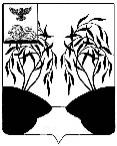 Российская ФедерацияПОСЕЛКОВОЕ СОБРАНИЕГОРОДСКОГО ПОСЕЛЕНИЯ «ПОСЕЛОК РАКИТНОЕ»МУНИЦИПАЛЬНОГО РАЙОНА «РАКИТЯНСКИЙ РАЙОН» БЕЛГОРОДСКОЙ ОБЛАСТИРЕШЕНИЕ«27» октября 2023 года                                                                                № 1Об утверждении Устава Общественного объединения «Скиф»	В соответствии с Федеральным законом от 06 октября 2003 года № 131-ФЗ «Об общих принципах организации местного самоуправления в Российской Федерации», на основании ч. 4 ст. 11  Федерального  закона от  02.04.2014 г. № 44-ФЗ «Об участии граждан в охране общественного порядка», ст. 12  Федерального закона от  19.05.1995 г. № 82-ФЗ «Об общественных объединениях», руководствуясь Уставом городского поселения «Поселок Ракитное»,  рассмотрев заявление руководителя  общественного объединения правоохранительной направленности городского поселения «Поселок Ракитное» о регистрации устава Общественного объединения «Скиф», поселковое собрание городского поселение «Поселок Ракитное» решило: 1. Утвердить Устав Общественного объединения «Скиф».2. Обнародовать настоящее решение в порядке, предусмотренном Уставом городского поселения.3. Настоящее решение вступает в силу со дня его официального обнародования.	4. Контроль за исполнением настоящего решения оставляю за собой.Председатель поселкового собрания  городского поселения  «Поселок Ракитное»                                                            О.А. МирошкинУТВЕРЖДЕНУСТАВОбщественного объединения правоохранительной направленности городского поселения «Поселок Ракитное» «Скиф»1. Общие положения1.1. Общественное объединение правоохранительной направленности городского поселения «Поселок Ракитное» «Скиф» (далее по тексту - Общественное объединение) создается на добровольной основе в соответствии с Конституцией Российской Федерации, Федеральным законом от 06.10.2003 № 131-ФЗ «Об общих принципах организации местного самоуправления в Российской Федерации», Федеральным законом от 19.05.1995 № 82-ФЗ «Об общественных объединениях», Федеральным законом от 02.04.2014 № 44-ФЗ «Об участии граждан в охране общественного порядка», по месту жительства, нахождения собственности, работы или учёбы граждан в форме органа общественной самодеятельности без образования юридического лица для усиления общественного порядка, профилактики и борьбы с правонарушениями.1.2. Общественное объединение является не имеющим членства общественным объединением, сформированным по инициативе граждан для участия в охране общественного порядка.1.3. В своей работе Общественное объединение строго руководствуется Конституцией Российской Федерации, законами Российской Федерации, постановлениями и распоряжениями Правительства Российской Федерации, законами и иными нормативными правовыми актами Белгородской области, органов местного самоуправления Ракитянского района Белгородской области.1.4. Участие граждан в охране общественного порядка осуществляется в соответствии с принципами добровольности, законности, приоритетности защиты прав и свобод человека и гражданина, права каждого на самозащиту от противоправных посягательств всеми способами, не запрещёнными законом, взаимодействия с органами внутренних дел (полицией), иными правоохранительными органами, органами государственной власти и органами местного самоуправления, недопустимости подмены полномочий органов внутренних дел (полиции), иных правоохранительных органов, органов государственной власти и органов местного самоуправления.2. Основные направления деятельностиОбщественного объединения2.1. Основными направлениями деятельности Общественного объединения правоохранительной направленности являются:2.1.1.Содействие органам внутренних дел (полиции) и иным правоохранительным органам в охране общественного порядка, взаимодействие и оказание помощи подразделениям погранслужбы ФСБ по охране государственной границы.2.1.2. Участие в предупреждении и пресечении правонарушений.2.1.3. Распространение правовых знаний, разъяснение норм поведения в общественных местах.3. Права и обязанности Общественного объединения3.1. Общественное объединение при участии в охране общественного порядка имеет право в пределах территории, на которой оно создано:3.1.1. Информировать органы внутренних дел (полицию) и иные правоохранительные органы о правонарушениях и об угрозах общественному порядку.3.1.2. Оказывать содействие органам внутренних дел (полиции) и иным правоохранительным органам в мероприятиях по охране общественного порядка, оказывать содействие и помощь подразделениям погранслужбы ФСБ по охране государственной границы.3.1.3. Осуществлять иные права, предусмотренные Федеральным законом от 02.04.2014 № 44-ФЗ «Об участии граждан в охране общественного порядка», другими федеральными законами.3.2. Общественное объединение при участии в охране общественного порядка обязано соблюдать законодательство Российской Федерации, общепризнанные принципы и нормы международного права, а также нормы, предусмотренные его учредительными документами.4. Порядок и условия формированияОбщественного объединения4.1. Участвовать в деятельности Общественного объединения могут граждане Российской Федерации, достигшие 18 лет, которые изъявили желание принять участие в работе Общественного объединения.4.2. Не могут быть участниками Общественного объединения граждане:4.2.1.Имеющие неснятую или непогашенную судимость.4.2.2.В отношении которых осуществляется уголовное преследование.4.2.3.Включенные в перечень организаций и физических лиц, в отношении которых имеются сведения об их причастности к экстремистской деятельности или терроризму, в соответствии с Федеральным законом от 07.08.2001 № 115-ФЗ «О противодействии легализации (отмыванию) доходов, полученных преступным путём, и финансированию терроризма».4.2.4. В отношении которых вступившим в законную силу решением суда установлено, что в их действиях содержатся признаки экстремистской деятельности.4.2.5. Страдающие психическими расстройствами, больные наркоманией или алкоголизмом.4.2.6. Признанные недееспособными или ограниченно дееспособными по решению суда, вступившему в законную силу.4.2.7. Имеющие гражданство (подданство) иностранного государства.4.3. Решение о создании Общественного объединения принимается гражданами на общем собрании по месту жительства, нахождения собственности, работы или учебы с уведомлением органов местного самоуправления соответствующего муниципального образования, территориального органа федерального органа исполнительной власти в сфере внутренних дел.5. Порядок управления деятельностьюОбщественного объединения. Органы управления5.1. Высшим руководящим органом Общественного объединения является общее собрание участников.Текущее руководство деятельностью Общественным объединением осуществляет совет, он подотчетен общему собранию.5.2. Основная функция общего собрания - обеспечение соблюдения целей Общественного объединения, в интересах которых оно было создано.5.3. К исключительной компетенции общего собрания относится решение следующих вопросов:5.3.1. Изменение устава Общественного объединения.5.3.2. Определение приоритетных направлений деятельности Общественного объединения, принципов формирования и использования его имущества.5.3.3. Образование исполнительных органов Общественного объединения и досрочное прекращение их полномочий.5.3.4. Утверждение годового отчета и бухгалтерской (финансовой) отчетности.5.3.5. Принятие решений о создании Общественным объединением других юридических лиц, об участии Общественного объединения в других юридических лицах, о создании филиалов и об открытии представительств некоммерческой организации.5.3.6. Утверждение аудиторской организации или индивидуального аудитора Общественного объединения.5.3.7. Принятие решений о реорганизации и ликвидации Общественного объединения, о назначении ликвидационной комиссии (ликвидатора) и об утверждении ликвидационного баланса.5.3.8. Утверждение финансового плана Общественного объединения и внесение в него изменений.5.3.9. Иные вопросы, касающиеся деятельности Общественного объединения.5.4. Общее собрание собирается по мере необходимости. Созыв и работу общего собрания организует совет, установленный положением об общем собрании Общественного объединения.5.5. Каждому участнику при голосовании принадлежит 1 (один) голос.5.6. Общее собрание правомочно, если на указанном собрании присутствует (представлено) более половины его участников.5.7. Решение общего собрания принимается большинством голосов участников, присутствующих на собрании.5.8. Решение общего собрания по вопросам компетенции общего собрания участников принимается единогласно.5.9. На общих собраниях участников ведется протокол.5.10. Решение общего собрания может быть принято без проведения собрания или заседания путем проведения заочного голосования (опросным путем), за исключением принятия решений по вопросам, предусмотренным пп. 5.3.1 - 5.3.7 настоящего Устава. Такое голосование может быть проведено путем обмена документами посредством почтовой, телеграфной, телетайпной, телефонной, электронной или иной связи, обеспечивающей аутентичность передаваемых и принимаемых сообщений и их документальное подтверждение.Порядок проведения заочного голосования определяется решением общего собрания участников.В протоколе о результатах заочного голосования должны быть указаны:дата, до которой принимались документы, содержащие сведения о голосовании общего собрания;сведения о лицах, принявших участие в голосовании;результаты голосования по каждому вопросу повестки дня;сведения о лицах, проводивших подсчет голосов;сведения о лицах, подписавших протокол.5.11. Руководитель Общественного объединения - единоличный исполнительный орган.Руководитель Общественного объединения:5.11.1. Подотчетен общему собранию, отвечает за состояние дел Общественного объединения.5.11.2. Без доверенности действует от имени Общественного объединения, представляет его во всех учреждениях, организациях и на предприятиях.5.11.3. Выдает доверенности от имени Общественного объединения.5.11.4. Выполняет иные функции, определенные законодательством Российской Федерации и положением о руководителе Общественного объединения.6. Ответственность граждан, участвующихв Общественном объединении6.1. За противоправные действия граждане, участвующие в Общественном объединении, несут ответственность, установленную законодательством Российской Федерации.6.2. Действия граждан, участвующих в Общественном объединении, нарушающие права и законные интересы граждан, общественных объединений, религиозных и иных организаций, могут быть обжалованы в порядке, установленном законодательством Российской Федерации.7. Заключительные положения7.1. Действие настоящего Устава распространяется на весь период деятельности Общественного объединения.7.2. Изменения и дополнения к Уставу утверждаются решением общего собрания участников Общественного объединения и подлежат государственной регистрации.7.3. Государственная регистрация изменений и дополнений к Уставу осуществляется в порядке, установленном действующим законодательством Российской Федерации.7.4. Изменения и дополнения к Уставу вступают в силу с момента их государственной регистрации._________